        Заслушав информацию председателя Молодежного парламента при Совете депутатов                                                 муниципального образования «Можгинский район» Черновой А.В., руководствуясь Уставом муниципального образования «Можгинский район»,         СОВЕТ ДЕПУТАТОВ РЕШИЛ:Информацию о работе  Молодежного парламента при Совете депутатов                                                 муниципального образования «Можгинский район» принять к сведению (прилагается).Рекомендовать Молодежному парламенту при Совете депутатов                                                 муниципального образования «Можгинский район»:           - продолжить участие в формировании и реализации молодёжной политики в муниципальном образовании «Можгинский район»;          - выступать  с инициативами по различным вопросам общественной жизни.3. Рекомендовать Администрации муниципального образования «Можгинский район»:       - привлекать наиболее активных и талантливых молодых граждан к общественно-политической жизни муниципального образования «Можгинский район». Опубликовать настоящее решение в информационно-телекоммуникационной сети   «Интернет» на официальном сайте  муниципального образования «Можгинский район».Председатель Совета депутатов муниципального образования      		                             «Можгинский район»                                                                             Г. П. Королькова           г. Можга     18 августа 2021 года           № ____Приложениек решению Совета депутатов МО «Можгинский район»от 18 августа 2021 года № ____Информация о  работе Молодежного парламента при Совете депутатов                                                 муниципального образования «Можгинский район» пятого созываМолодежь – это огромная социальная сила, которая всегда стремится к каким-то переменам. Она наследует степень развития общества, формирует образ будущего и должна рассматриваться как инновационный потенциал, роль которого необходимо учитывать во всех сферах жизнедеятельности общества. Участие молодежи в избирательном процессе становятся все более актуальным. Различные молодежные формирования – советы, общественные организации, парламентаризм уже длительное время успешно функционируют во многих уголках нашей республики, Можгинский район не является исключением. Молодёжное парламентское движение привлекает все больше и больше молодых, инициативных, творчески развитых ребят и девушек. Всего в Можгинском районе функционировало 5 созывов. На данный момент завершает свою работу Молодежный парламент пятого созыва, который был избран в ноябре 2019 года. Молодежный парламент Можгинского района образован при Совете депутатов Можгинского района, является коллегиальным и совещательным органом молодежного самоуправления. Главными направлениями деятельности Молодежного парламента Можгинского района являются:- развитие молодежного самоуправления, поддержка и взаимодействие с общественными организациями и движениями;- вовлечение молодежи в волонтерскую деятельность;
- вовлечение молодежи в занятие творческой деятельностью;
- гражданско-правовое, патриотическое воспитание молодежи;
- вовлечение молодежи в здоровый образ жизни и занятия спортом,- популяризация культуры безопасности в молодежной среде;
-информационно-просветительская деятельность.Состав Молодежного парламента Можгинского района V созыва был утвержден сессией депутатов районного Совета депутатов 8 ноября 2019 года. Молодежный парламент состоит из 18 членов. 15 представителей работающей молодежи и 3 студента.8 ноября 2019 года состоялось первое заседание молодежного парламента. В рамках заседания члены молодежного парламента избрали председателя - им стала Анастасия Чернова, учитель начальных классов Большеучинской средней школы. Так же Анастасия является членом молодежного парламента V созыва при Государственном Совете Удмуртской Республики от Можгинского района.Молодежный парламент района осуществляет свою деятельность в форме проведения заседаний, совета и рабочих групп. Всего проведено 7 заседаний.   Заседания Молодежного парламента проводятся не реже одного раза в квартал. Из-за пандемии многие сессии были перенесены и проведены не в срок.Деятельность Молодежного парламента осуществлялось согласно утвержденного плана работы.За время работы  Молодежного парламента было проведены  акции, семинары, круглые столы, форумы. Хочется выделить участие молодых парламентариев в следующих форумах. «Диалог на равных», с участием главы МО «Можгинский район» Васильева Александра Геннадьевича. В ходе форума обсудили понятие "экономика", как науку распределения благ, при ограниченности ресурсов, различия структуры мировой, национальной и региональной экономик. Развитие хозяйства Можгинского района и особенности формирования бюджета района.  Форум «САМ» (самая активная молодежь), где члены молодежного парламента приняли участие в качестве модераторов на площадках. Гражданский форум по патриотическому воспитанию, где председатель познакомил жителей Можгинского района с деятельностью Молодежного парламента.	 Члены Молодежного парламента организовали акции «Мы за ЗОЖ в режиме самоизоляции», «Бессмертный полк в сети интернет», посвященный 75-летию Победы ВОВ, ко дню удмуртского языка «Мынам удмурт дэреме», так же  приняли участие в акции «Собери ребенка в школу», «Свеча памяти».На протяжении всего созыва активисты молодёжного парламента усердно трудились над реализацией своих идей и инициатив. Благодаря их усилиям и стараниям многие проекты были успешно претворены в жизнь. Хочется выделить такие проекты, как «В душе сохраняется свет», куратор Анастасия Чернова. Благотворительный проект приурочен ко дню инвалидов. Проведена совместная работа с главврачом Большекибьинской участковой больницы с Ниной Вячеславовной Николаевой, на базе которой открыто паллиативное отделение. Был организован сбор вещей первой необходимости и сладких подарков. Все полученные средства были переданы в Большекибьинскую участковую больницу и многодетным семьям, где воспитываются дети с ограниченными возможностями. Все участники благотворительной акции получили благодарность от Совета депутатов и молодежного парламента.  Еще одна благотворительная акция «Сбор помощи бездомным животным», куратор Анна Бельтюкова. Акция направлена на сбор продуктов для питомцев фонда помощи бездомных животных. Проведённые мероприятия способствовали развитию у участников акций таких качеств как толерантность, доброта, взаимопомощь, неравнодушие к проблемам и потребностям окружающих. Не остались в стороне от молодежного инициативного бюджетирования "Атмосфера" и члены молодежного парламента. Милана Тарасова – стала руководителем молодёжной инициативной группы д. Кватчи, которая вышла с проектом   установки  детской площадки на территории Кватчинского Дома культуры. Проект успешно реализован!Так же успешно реализован проект " Спортивные Черемушки", куратором которого являлась  Анна Бельтюкова.Районный конкурс фотокосплеев «Герой в объективе», куратор Анастасия Чернова. Конкурс направлен на привлечение подростковой и юношеской аудитории к участию в новых формах художественной работы. Конкурс проводился в рамках проекта Молодежного инициативного бюджетирования «Атмосфера» «Ночь искусств». На конкурс принимались фотоколлажи, с изображением прототипа (оригинального изображения копируемого персонажа или сцены из произведения) и авторского косплея в электронном виде. Хочется отметить, что в конкурсе приняли участие не только активная молодежь Можгинского района, но и активисты со всей республики, а именно студенты УдГУ. Итог – выставка на мероприятии и награждение грамотами и небольшими сувенирами. Члены Молодёжного парламента приняли участие в интеллектуальной игре от «Единой России» «РосКвиз» и заняли 2 место. В Большеучинской средней школе прошёл урок парламентаризма, который провели Галина Петровна Королькова, председатель Совета депутатов Можгинского района и председатель Молодежного парламента Анастасия Чернова.
Встреча состоялась в преддверии празднования Дня местного самоуправления. Мы  рассказали о жизни района, структуре органов власти, о местном самоуправлении, о Молодежном парламенте района и республики.В июне 2021 г. года Анастасия Чернова и Наталья Сихаева приняли участие в форуме «Ты – молодой парламентарий».В этом году с 1 по 15 июля председатель Молодежного парламента Анастасия Чернова была одним из организаторов поездки в детский оздоровительный лагерь «Лебяжий берег», который находится в Краснодарском крае на берегу Азовского моря.Хочется отметить тесное сотрудничество Молодёжного парламента с сектором спорта и молодёжной политики Можгинского района. Члены Молодежного парламента являются постоянными участниками  в организации и проведении Республиканской профильной смены для молодых активистов удмуртов «Егит тулкым», который проходит на базе Можгинского педагогического колледжа. Активное участие парламентариев и в проведение районного туристического слета «На районе» и других районных мероприятиях для молодёжи.В нашем районе живёт энергичная и талантливая молодёжь. Об этом можно судить по огромному количеству ребят, которые принимают участие в конкурсах и мероприятиях. Их мало кто знает, с ними мало кто знаком… Именно поэтому Молодежный парламент запустил новую рубрику, приуроченную ко дню молодежи и к году села «Активная сельская молодежь!», в которой мы можем познакомиться с активистами муниципальных поселений. Посты выкладываются в группе «Молодежный парламент Можгинского района». В период  2019-2020 года  члены Молодежного парламента- Курбатов Алексей и Тарасова Милана стали лауреатами молодежной премии Можгинского района. Мы гордимся успехами наших активистов, желаем им дальнейшего роста и успехов во всех начинаниях.Работу Молодежного парламента 5 созыва,  несмотря на ситуацию с пандемией,  считаем удовлетворительной и надеемся, что следующий созыв Молодёжного парламента продолжит работу на достойном уровне!Молодость — это здоровый оптимизм и любовь, это вера в будущее, это сила, отвага! Это огромный потенциал, который может изменить многое, и нужно помочь молодым реализовать его и направить на пользу всему обществу. Пожелаем современной молодежи найти себя,  уметь ставить  для себя конкретные цели и добиваться  их успешно!  СОВЕТ ДЕПУТАТОВМУНИЦИПАЛЬНОГО ОБРАЗОВАНИЯ«МОЖГИНСКИЙ РАЙОН»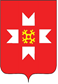 «МОЖГА  ЁРОС»МУНИЦИПАЛ КЫЛДЫТЭТЫСЬДЕПУТАТЪЁСЛЭН КЕНЕШСЫО  работе Молодежного парламента при Совете депутатов                                                 муниципального образования «Можгинский район» пятого созываО  работе Молодежного парламента при Совете депутатов                                                 муниципального образования «Можгинский район» пятого созываО  работе Молодежного парламента при Совете депутатов                                                 муниципального образования «Можгинский район» пятого созыва  Проект вносит: